JIM Central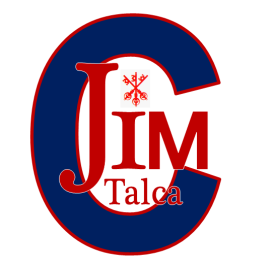 QuímicaProf. Daniela Calderón.Curso: 1° Medio                                TRABAJO DE INVESTIGACIÓN“REACCIONES QUÍMICAS DE LA VIDA COTIDIANA”Este trabajo de investigación tiene como objetivo conocer, comprender y aplicar los conceptos de Química en situaciones de la vida cotidiana. Se evaluará la capacidad de síntesis, creatividad y argumentación de los alumnos.Las instrucciones generales del trabajo de investigación son:Debe ser realizado de manera INDIVIDUALSe debe respetar las reglas ortográficas y formatos establecidos en el presente trabajo. SE DESCONTARÁ UNA DÉCIMA POR CADA FALTA ORTOGRÁFICA.Ser legible y ordenado.La presentación debe tener algún diseño de fondoPRESENTACIÓN: Power Point Fecha límite de entrega: 30 de Abril  Formato de trabajo: Mínimo el trabajo debe contener los siguientes elementos. PORTADA (Debe incluir el título de la investigación, nombre del alumno, curso, asignatura, fecha, ciudad y logo del establecimiento)ÍNDICE (Colocar los tópicos a tratar y el número de diapositiva correspondiente)INTRODUCCIÓN (Debe contextualizar el tema, analizar la importancia de su análisis químico, incluir los objetivos de este trabajo)INVESTIGACIÓN (Explicación en pocas palabras del proceso, se debe ayudar con imágenes, gráficos y/o tablas, de manera que se pueda entender sin problemas en qué consiste la reacción química investigada)ECUACIONES INVOLUCRADAS (en este punto deben representar mediante la o las ecuaciones químicas el proceso investigado, mencionar quienes son las especies reactantes y los productos que se obtienen, además debe incluir si es necesaria alguna condición especial para la reacción como el calor, luz, temperaturas específicas, catalizadores, etc)APLICACIONES DE LA REACCIÓN (Realizar un listado de aplicaciones de la reacción, acompañado de imágenes)IMPACTO AMBIENTAL (Toda reacción química tiene un impacto en el ambiente o en los seres humanos, puntualizar aquellos efectos a modo de listado breve)CONCLUSIONES (El alumno debe generar 3 conclusiones diferentes, específicas o generales sobre la investigación realizada) TEMAS A ELEGIR: Escoger uno de los siguientes temas para desarrollar la investigación. FOTOSÍNTESISRESPIRACIÓN CELULARCORROSIÓN DE METALESPUTREFACCIÓN DE LA MATERIA ORGÁNICACOMBUSTIÓNDIGESTIÓNBATERÍASLLUVIA ÁCIDATabla de puntaje:SECCIÓNPUNTAJEPORTADA2ÍNIDCE2INTRODUCCIÓN3INVESTIGACIÓN6ECUACIONES QUÍMICAS4APLICACIONES3IMPACTO AMBIENTAL4CONCLUSIONES3Puntaje total27